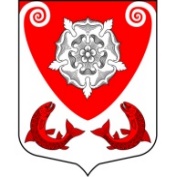 МЕСТНАЯ  АДМИНИСТРАЦИЯМО РОПШИНСКОЕ СЕЛЬСКОЕ ПОСЕЛЕНИЕМО ЛОМОНОСОВСКОГО  МУНИЦИПАЛЬНОГО РАЙОНАЛЕНИНГРАДСКОЙ ОБЛАСТИП О С Т А Н О В Л Е Н И Е№ 123от 20.04.2016 г.Об определении гарантирующих организацийв сфере водоснабжения и водоотведения иопределения их зоны деятельностина территории МО Ропшинское сельское поселениеРуководствуясь ч. 1 ст. 14 Федерального закона от 06.10.2003 № 131-ФЗ «Об общих принципах организации местного самоуправления в Российской Федерации», п. 2 ч. 1 ст. 6, ч. 2 ст. 42 Федерального закона от 07.12.2011 № 416-ФЗ «О водоснабжении и водоотведении», в соответствии с постановлением местной администрации МО Ропшинское  сельское поселение МО Ломоносовского муниципального района Ленинградской области от 08.06.2015 г. № 270 «Об утверждении Схем водоснабжения и водоотведения муниципального образования Ропшинское сельское поселение муниципального образования Ломоносовского муниципального района Ленинградской области на период до 2025 года»,  с целью организации централизованного, надлежащего и бесперебойного водоснабжения и водоотведения на территории МО Ропшинское сельское  поселение,  местная администрация МО Ропшинское сельское поселениеПОСТАНОВЛЯЕТ:1. Определить ООО «Инженерно-энергетический комплекс» в качестве гарантирующей организации, осуществляющей холодное водоснабжение и водоотведение на территории МО Ропшинское  сельское поселение МО Ломоносовского  муниципального района Ленинградской области, за исключением населенных пунктов: дер. Нижняя Кипень, дер. Большие Горки, дер. Малые Горки Ломоносовского района.2. Определить, что зоной деятельности гарантирующей организации ООО «Инженерно-энергетический комплекс » является территория МО Ропшинское  сельское поселение МО Ломоносовского муниципального  района Ленинградской области, за исключением населенных пунктов: дер. Нижняя Кипень, дер. Большие Горки, дер.  Малые Горки Ломоносовского района.3. Определить организацию МУП «Водолей» в качестве гарантирующей организации, осуществляющей холодное водоснабжение  на территории  МО Ропшинское сельское поселение МО Ломоносовского муниципального района Ленинградской области в населенных пунктах: дер. Нижняя Кипень, дер. Большие Горки, дер. Малые Горки Ломоносовского района.4. Определить, что зоной деятельности гарантирующей организации  МУП  «Водолей» является территория МО Ропшинское  сельское поселение МО Ломоносовского муниципального  района Ленинградской области в населенных пунктах дер. Нижняя Кипень, дер. Большие Горки, дер.  Малые Горки Ломоносовского района.5 . Гарантирующим организациям ООО «Инженерно-энергетический комплекс» , МУП «Водолей» обеспечить:5.1. Эксплуатацию централизованной системы холодного водоснабжения и водоотведения на территории МО Ропшинское сельское поселение в соответствии с нормативными правовыми актами Российской Федерации.5.2. Холодное водоснабжение и водоотведение в случае, если объекты капитального строительства абонентов присоединены в установленном порядке к централизованной системе холодного водоснабжения и (или) водоотведения в пределах зоны деятельности гарантирующих организаций.5.3. Заключение договоров, необходимых для обеспечения надежного и бесперебойного холодного водоснабжения и водоотведения в соответствии с требованиями законодательства Российской Федерации.5.4. Эксплуатацию бесхозяйных объектов централизованных систем холодного водоснабжения и (или) водоотведения, в том числе водопроводных и канализационных сетей на территории МО Ропшинское сельское поселение, в случае их выявления.6. Постановление вступает в силу с момента его подписания и подлежит официальному опубликованию (обнародованию) и размещению  на официальном сайте МО  Ропшинское сельское  поселение в сети «Интернет».7. Настоящее постановление направить гарантирующим организациям ООО «Инженерно-энергетический комплекс», МУП «Водолей».8. Контроль за исполнением постановления  оставляю за собой.Глава местной администрации МО Ропшинское сельское  поселение                                                                  Морозов Р.М.Исп. Михайлова В.А.